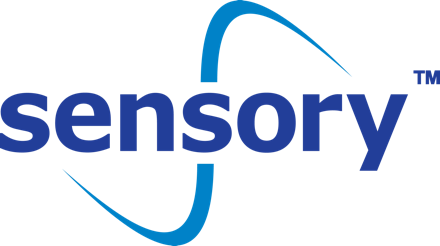 PRESS RELEASE:For Immediate Release:Media Contacts: Michael A. FarinoNew Era Communications Servicessensory@newerapr.com(949) 346-1984Sensory Acquires Vocalize.ai for Speech Technology Testing CapabilitiesVocalize.ai to remain independent source for benchmarking speech products and technologies
Santa Clara, California, – February 13, 2019 – Sensory Inc., a Silicon Valley company that pioneered speech recognition and AI in consumer electronics today announced the acquisition of Vocalize.ai, a software tools and services company that performs benchmarking, accuracy assessments and bias evaluations for speech technologies and natural language interfaces. As part of the acquisition, Sensory will maintain Vocalize.ai as an independently operated division. According to Sensory CEO Todd Mozer, “Sensory has always done in-house technology testing through simulations. However, we saw a growing need for an independent testing source that wasn’t influenced by our data or testing methods, that could also provide more real world, black-box testing. Vocalize.ai offers exactly what we needed and was in fact tremendously helpful in shaping our new TrulyHandsfree 6.0 release.”There has always been a gap between the testing that technology companies do in simulated environments and the real world performance of the end product when the right microphones, product housing, memory and MIPS constraints, and sound processing technologies are added. Vocalize.ai helps to close this gap with the ability to assess technology and product performance.Joe Murphy, Vocalize.ai CEO said, “As more companies add voice to their products, there is growing need for an independent evaluation service and software tools that ensure a quality user experience. It’s exciting to have access to the deep bench of AI and machine learning talent and resources of Sensory. It is also important to recognize that Vocalize.ai will operate as an independent company under the Sensory umbrella. In this model, we will continue to provide quality evaluations and competitive benchmarking services for the entire voice-enabled industry.” Sensory’s clients will benefit from this new relationship through discounts on Vocalize.ai services, and they will be given the option to include the testing services offered by Vocalize.ai throughout the product development process. “Our goal is to maximize the performance of our technologies, while ensuring the best possible user experience on our customers’ products! There was only so far we could take things with the technology in isolation. We believe our customers will see great value in being able to test our technologies as deployed in real-world product environment,” added Mozer.For more information about this announcement, Sensory or its technologies, please contact sales@sensory.com; Press inquiries: press@sensory.com

About Sensory Inc.
Sensory Inc. creates a safer and superior UX through vision and voice technologies. Sensory’s technologies are widely deployed in consumer electronics applications including mobile phones, automotive, wearables, toys, IoT and various home electronics. With its TrulyHandsfree™ voice control, Sensory has set the standard for mobile handset platforms’ ultra-low power “always listening” touchless control. To date, Sensory’s technologies have shipped in over a billion units of leading consumer products.

TrulyHandsfree are trademarks of Sensory Inc.